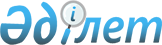 О присвоении наименования безымянной улице села Жинишкекум сельского округа Атанши Аральского района Кызылординской областиРешение акима сельского округа Атанши Аральского района Кызылординской области от 15 февраля 2024 года № 02
      В соответствии с подпунктом 4) статьи 14 Закона Республики Казахстан "Об административно-территориальном устройстве Республики Казахстан", с учетом мнения населения села Кызылжар и на основании заключения областной ономастической комиссии от 21 декабря 2023 года, РЕШИЛ:
      1. Присвоить наименование безымянной улице села Жинишкекум сельского округа Атанши Аральского района Кызылординской области улица Наурызбай Әбубәкірұлы.
      2. Настоящее решение вводится в действие по истечении десяти календарных дней после дня его первого официального опубликования.
					© 2012. РГП на ПХВ «Институт законодательства и правовой информации Республики Казахстан» Министерства юстиции Республики Казахстан
				
      Аким сельского округа Атанши 

Е.Избасаров
